Expression of Interest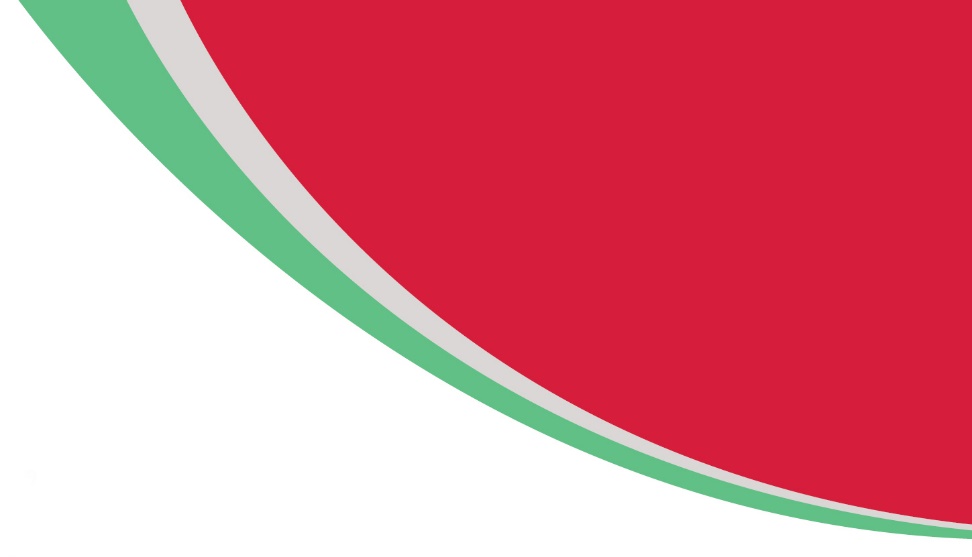 Rising Risk Care CoordinationDo you have medically and socially complex patients who would benefit from care coordination support?General practices are invited to respond to an Expression of Interest to identify rising risk patients and develop a care coordination response, in partnership with an external care coordination provider.General practices will identify patients at rising risk of a hospital admission. These patients will be provided with care coordination / chronic disease self-management support via an external care coordination provider. This provider will work closely with the general practice to plan and implement care. This care coordination support will link patients to a wide range of services according to their individual needs, enable self-management, and reduce their risk of hospitalisation.Commencing in July 2019, this one-year initiative aims to lead health system reform through creating a Community of Practice to develop rising risk identification and care coordination, facilitated by a series of workshops.EMPHN will engage five general practices by this open Expression of Interest (EoI).Required ActivitiesGeneral practices will:Appoint a Clinical Lead (General Practice clinical champion) and Operational Lead (Practice Nurse or Practice Manager) to facilitate patient identification, develop workflows, engage with care coordination provider, and attend the Community of practice workshops.Use POLAR HARP risk stratification tool to identify suitable patients who are at risk of hospital admissions in the next 12 months, and suitable for additional care coordination.Collect and analyse data related to the project.Community of Practice WorkshopsEMPHN is engaging a GP facilitator to create a Community of Practice consisting of up to five workshops and/or webinars that will provide an opportunity for shared learning. Each workshop will be approximately two hours in length, with the first commencing in July, 2019.Participating practices and a care coordination provider will co-design the use of the POLAR HARP risk stratification tool and practice workflows.EMPHN will engage an experienced care coordination/chronic disease self-management service provider to work with general practices and Community of Practice.Eligibility CriteriaGeneral practices must meet the following criteria:Employ at least five general practitioners.Be located within the Eastern Melbourne PHN catchment.Be accredited against the RACGP Standards for General Practice.Have POLAR installed or agree to have it installed before commencement of the program on 1 July 2019Nominate a Clinical Lead and Operational Lead.Be able to attend up to five Community of Practice workshops, two hours each, commencing in July 2019. Further workshop dates to be determined.Practice support EMPHN Facilitators will provide at least three general practice support visits throughout the duration of the program and will be available as required to support the practice in data collection and program implementation. Incentive paymentsParticipating general practices will receive a payment to a total value of $15,000 (per practice) upon:Identification of suitable patients using the POLAR HARP toolParticipation in Community of Practice workshops/webinars, andSuccessful use of care coordination services for identified patients.How do I apply for participation in this program?EMPHN will be releasing this expression of interest via an online system (eProcure). This system enables EMPHN to provide a transparent and accountable process in line with Commonwealth guidelines. Registering is free, and easy to do, just follow these steps:Follow this linkComplete the registration formSelect registerYou will then be able to complete the Expression of Interest. A helpdesk is available to assist with questions related to eProcure. Please call 1800 377 628 or use the online chat service.Applications open:    8 May 2019Applications close:    4pm 27 May 2019EnquiriesGreg PoynterT: 03 9046 0300E: greg.poynter@emphn.org.au